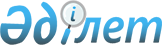 О предоставлении подъемного пособия и социальной поддержки для приобретения или строительства жилья специалистам здравоохранения, образования, социального обеспечения, культуры, спорта и ветеринарии, прибывшим для  работы и проживания в сельские населенные пункты Мактааральского района в 2013 году
					
			Утративший силу
			
			
		
					Решение Мактааральского районного маслихата Южно-Казахстанской области от 31 января 2013 года № 13-69-V. Зарегистрировано Департаментом юстиции  Южно-Казахстанской области 25 февраля 2013 года № 2241. Утратило силу в связи с истечением срока применения - (письмо Мактааральского районного маслихата Южно-Казахстанской области от 24 января 2014 года № 11)      Сноска. Утратило силу в связи с истечением срока применения - (письмо Мактааральского районного маслихата Южно-Казахстанской области от 24.01.2014 № 11).

      В соответствии с подпунктом 15) пункта 1 статьи 6 Закона Республики Казахстан от 23 января 2001 года «О местном государственном управлении и самоуправлении в Республике Казахстан», пунктом 2 Правил предоставления мер социальной поддержки специалистам здравоохранения, образования, социального обеспечения, культуры, спорта и ветеринарии прибывшим для работы и проживания в сельские населенные пункты, утвержденных постановлением Правительства Республики Казахстан от 18 февраля 2009 года № 183 и заявлением районного акима, районный маслихат РЕШИЛ:



      1. С учетом потребности в специалистах сфер здравоохранения, образования, социального обеспечения, культуры, спорта и ветеринарии, прибывшим для работы и проживания в сельские населенные пункты Мактааральского района, предоставить в 2013 году подъемное пособие в сумме, равной семидесятикратному месячному расчетному показателю и социальную поддержку для приобретения или строительства жилья в сумме, не превышающей одну тысячу пятисоткратный размер месячного расчетного показателя на одного специалиста.



      2. Настоящее решение вводится в действие по истечении десяти календарных дней со дня его первого официального опубликования.      Председатель сессии районного маслихата:   М.Байсбаев      Исполняющий обязанности секретаря

      районного маслихата:                       З.Ахмет
					© 2012. РГП на ПХВ «Институт законодательства и правовой информации Республики Казахстан» Министерства юстиции Республики Казахстан
				